Present:  Laurie Olson, Dick Hecock, Brian Korbel, Brad Wimmer, John Cox, Linda Wiedemann, Carl Oberholtzer, Jamie Skarie, Carol Lee,  Julie Herman, John Flynn, Aaron TaitAbsent:   Barb Halbakken Fischburg, Jill Guerrino,  Rochella LarsonCall to Order The meeting was called to order by President Brad Wimmer Quorum established. Treasurer’s Report$4,235 for Website Update$118.00 Post Office Box RenewalSecretary’s ReportOctober report approved as readBOD Holiday Party 2020No LDA Holiday Party will be held due to Covid 19 lockdownMay consider a Spring picnic depending on where we're at with CovidCOLAMotion passed to continue COLA membershipLDA Representation at COLA was discussedBeach CaptainsChairperson needed- Julie, Brad\Deb have expressed interest.There are a few open BC positions alsoLinda mentioned that planning should start in March at the latest.2021 Annual MeetingWill discuss status of Covid 19 lockdowns at the Feb\March 2021 meetingsDiscussed possibility of delaying meeting until fall if necessary.  Bylaws indicate the annual meeting is to happen in June. Invoicing for dues was mentioned as an option to consider. At this time no need to increase dues from $25.00Need worthwhile project going forward.  Discussed a handicap sidewalk to the lake.Committees\Officers for 2021-22Brad suggested that all directors take on one more task, beyond being a board member.Meeting adjourned at 5:05Respectfully submitted,Laurie Olson, SecretaryNext Meeting:  December , 4:00 PM  Zoom meeting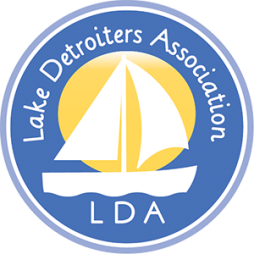 Mission: “To Promote the Protection and Enhancement of Detroit Lake.”
Lake Detroiters AssociationBoard of Directors  Meeting NotesNovember 9, 2020Zoom Virtual Meeting